MANU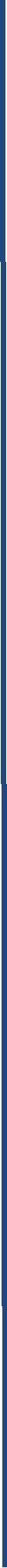 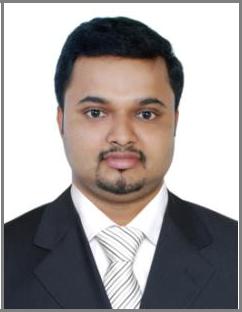  manu-395243@2freemail.com 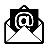 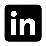  Holding UAE – LMV license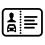 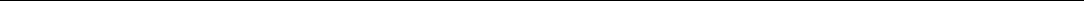 CAREER HISTORY:OFFICE & HR Manager / Group of company in Dubai, UAE May 2014 to June 2018Handling Onboarding & Induction, Joining Formalities, and documentation of new joiner.Validation WPS, payroll, Biometrix.Conducting Interview for the selected candidates and negotiating salary on company standards.Assign and monitor clerical and secretarial functions.Validate and process Notice period Reimbursement and employee’s expenses reimbursement.Transfer and dispose records according to retention schedules and policies.Maintains office staff job results by coaching, counseling, and disciplining employees; planning, monitoring, and appraising job results.Keeps management informed by reviewing and analyzing special reports; summarizing information; identifying trends.Monitor and record staff hours worked including overtime.Prepare paperwork for hires and terminations.Communicate changes in policies and procedures.Completes human resource operational requirements by scheduling and assigning employees; following up on work results.Preparation of Relieving & Experience LettersDuty Showroom In charge / Merchandise & Sales Administrator Q (Landmark Group) Dubai,UAE December 2010 to May 2014Ongoing stock take inventory control on a daily basis.Responsible for managing and running planned stock takes.Stock variation- System Vs. Physical ( 6 stores + Warehouse)Implement control measures to ensure mistakes, inaccuracies and discrepancies are highlighted, addressed and resolved.Inventory adjustment entry and posting.Supervises the receipt of incoming material shipments, verifying that appropriate receipt and quality.Manage to control perpetual inventory stock counting / inventory accuracy checks.Daily email coordination between store level and the concerned departments in the head office.CAREER OBJECTIVE:Seeking for a position in an established organization that offers a challenging and rewarding career with great opportunities for advances.SUMMARY OF QUALIFICATION:4 years of experience in Managerial position3 years of progressive experience on home line furniture shop in a high demanding retail industry inUAEInventory and stock control knowledge attained with good communication skills to head office people, customers, management and staff3 years of experience on a four star hotel supervisory in F & B.Knowledge in usage of Microsoft Office programs and web browsingWell experienced in engaging customer service engagementsGood presentation and excellent personal organizationHolding INDIAN LMV LicenseHolding UAE LMV LicenseSKILLS & ABILITIESFlexibleHighly AdaptableStrong Orientation SkillsAnalytical SkillWilling to devote mytime towards workOne to One & Group SupportLeadership QualityLANGUAGES KNOWNENGLISHMALAYALAMTAMILHINDIWell versed in Oracle SIM System.Inventory control and accountability.Inventory recording from physical to physical and from physical to system.Checking of 0 stock level in the store as manifested by system and warehouse team.Monitoring received and transferred quantities through warehouse.Stock transfer entry (as per received documents from logistics) store to store.Check and adjust shop floor data collection data.Ensure each and every customer is served according to the Q Home Décor standard.To build and maintain a portfolio of customers and ensure consistent interaction with them on a timely basis.To ensure that the complete transaction and after sales service deliver on all areas and maximum of professionalism and efficiency.To have complete and thorough understanding of the product ranges carried and able to demonstrate the same.Food and Beverage Supervisor, Hotel Aquaserene (Four Star Hotel), Kerala, India June 2005 to June 2008Hotel Sudersan International (Three Star Hotel), Kerala, India June 2004 to December 2004EDUCATIONAL QUALIFICATION:Hospitality and Tourism Management TMC Educational Group- TMC Academy, Singapore, (Cambridge university UK), March 2010Diploma in Hotel Management, Catering Technology & Applied Nutrition Srinivas College University of Mangalore, IndiaMaritime Education and Training AMET College, ChennaiProficiency in Elementary First AidProficiency in Fire Prevention& Fire FightingProficiency in Personal Safety& Social ResponsibilitiesProficiency in Personal survival TechniquesPERSONAL DETAILSDECLARATIONI hereby declare that the above written particulars are true to the best of my knowledge and belief.Name:Place: UAENationality:IndianMarital Status:MarriedReligion:Hindu